IV детский фестиваль гимнастики "OLYMPICO BABY CUP" 
2011 г.р. кат. С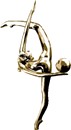 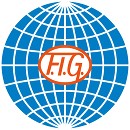 г.Казань 05-07.04.2018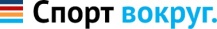 Отчет сформирован 05.04.2018 в 18:52	Стр 1 из 1Итоговый протокол	место	имяИтоговый протокол	место	имяг.р.	кат.город (школа/клуб)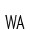 сумма1Михайлова Маргарита2011Ростов-На-Дону (ЦРТДиЮ)9,3009,3002Хасанова Камила2011Нижнекамск (Нефтехимик)8,0508,0503Барсукова Анна2011Казань (Центр гимнастики Олимпийской чемпионки Юлии Барсуковой)7,5007,5003Сафина Мадина2011Казань (Центр гимнастики Олимпийской чемпионки Юлии Барсуковой)7, 5007, 5004Вильданова Альмира2011Казань (Центр гимнастики Олимпийской чемпионки Юлии Барсуковой)7,0507,0504Ясавеева Софья2011Казань (Центр гимнастики Олимпийской чемпионки Юлии Барсуковой)7,0507,0505Дроздова Василиса2011Москва (СК "Вдохновение")6,9506,9506Скрипкина Варвара2011Октябрьский (клуб Спортлига)6,8506,8506Тимофеева Милана2011Казань (Центр гимнастики Олимпийской чемпионки Юлии Барсуковой)6,8506,850  7Жафярова Азалия2011Казань (Центр гимнастики Олимпийской чемпионки Юлии Барсуковой)6,8006,800  8Матвеева Ульяна2011Москва (ЦХГ№1)6,7506,750  9Мухаметзянова Адиля2011Набережные Челны (Дюсш "Челны-Экстрим")6,6506,65010Камынина Кристина2011Москва (ЦХГ№1)6,5506,55011Шевченко Александра2011Сочи (ЦГ Юлии Барсуковой)6,5006,50012Мурсюкаева Амина2011Казань (Центр гимнастики Олимпийской чемпионки Юлии Барсуковой)6,3506,35013Покормяк Яромира2011Москва (СТЦ МЭИ)6,1506,15014Омарова Самина2011Казань (Казань-Динамо)5,9505,95015Бочкарева Нелли2011Москва (СТЦ МЭИ)5,9005,90016Меметова Амалия2011Бирск (ДЮСШ г. Бирск)5,7505,75017Хафизова Милана2011Октябрьский (клуб "Спортлига")5,7005,70018Меметова Азалия2011Бирск (ДЮСШ г. Бирск)5,6005,60019Девятовская Милана2011Набережные Челны (Студия художественной гимнастики "Алина")5,4505,45020Герасимова Анастасия2011Казань (Казань-Динамо)5,3005,30021Симакова Юлия2011Альметьевск (СК"Виктория")5,0005,00022Аскарова Алия2011Альметьевск (СК"Виктория")4,5504,55023Ганеева Ранелия2011Набережные Челны (СК"Грация")4,3504,350